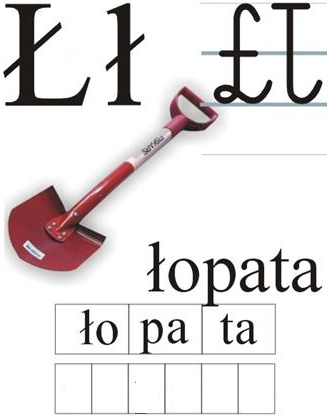 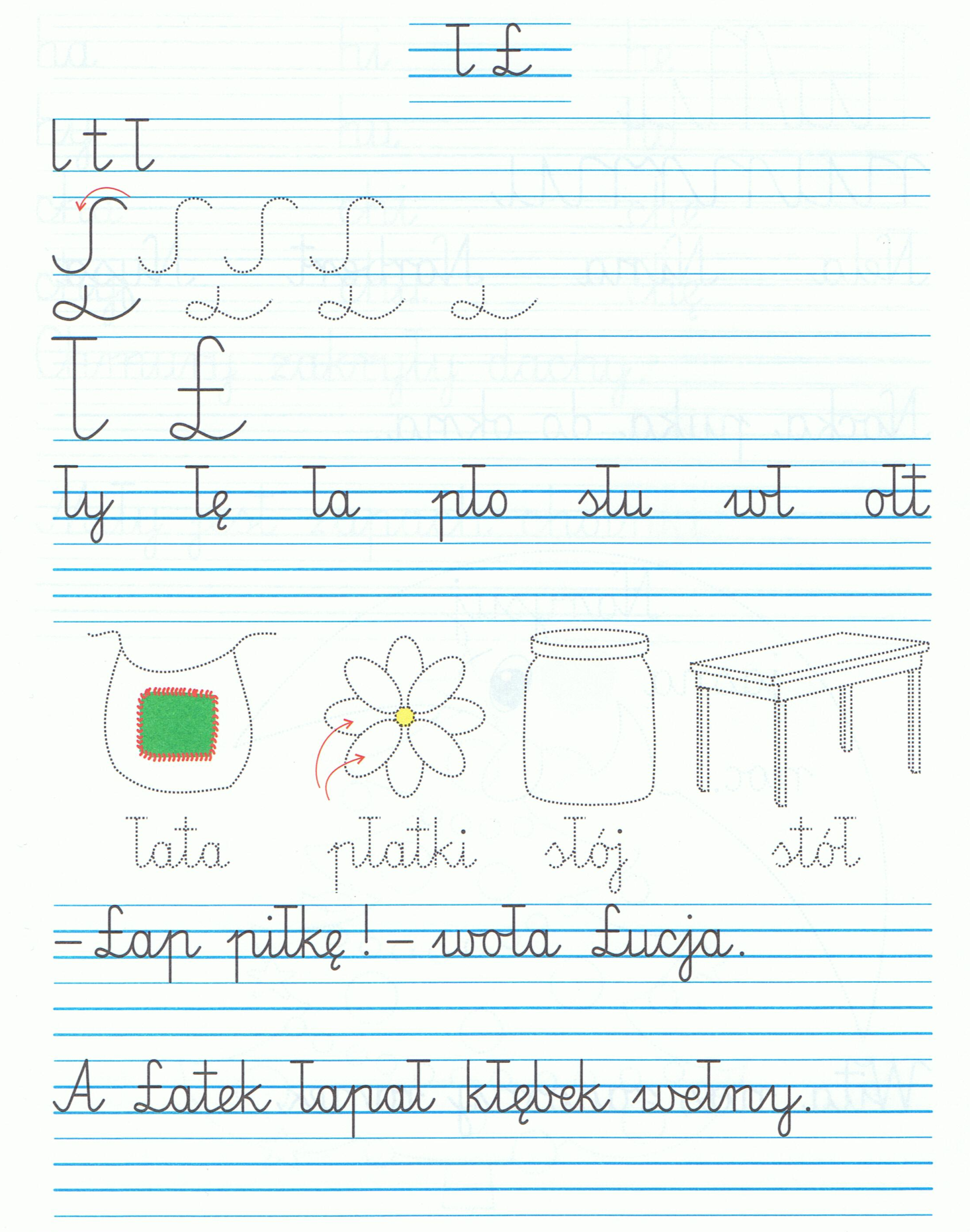 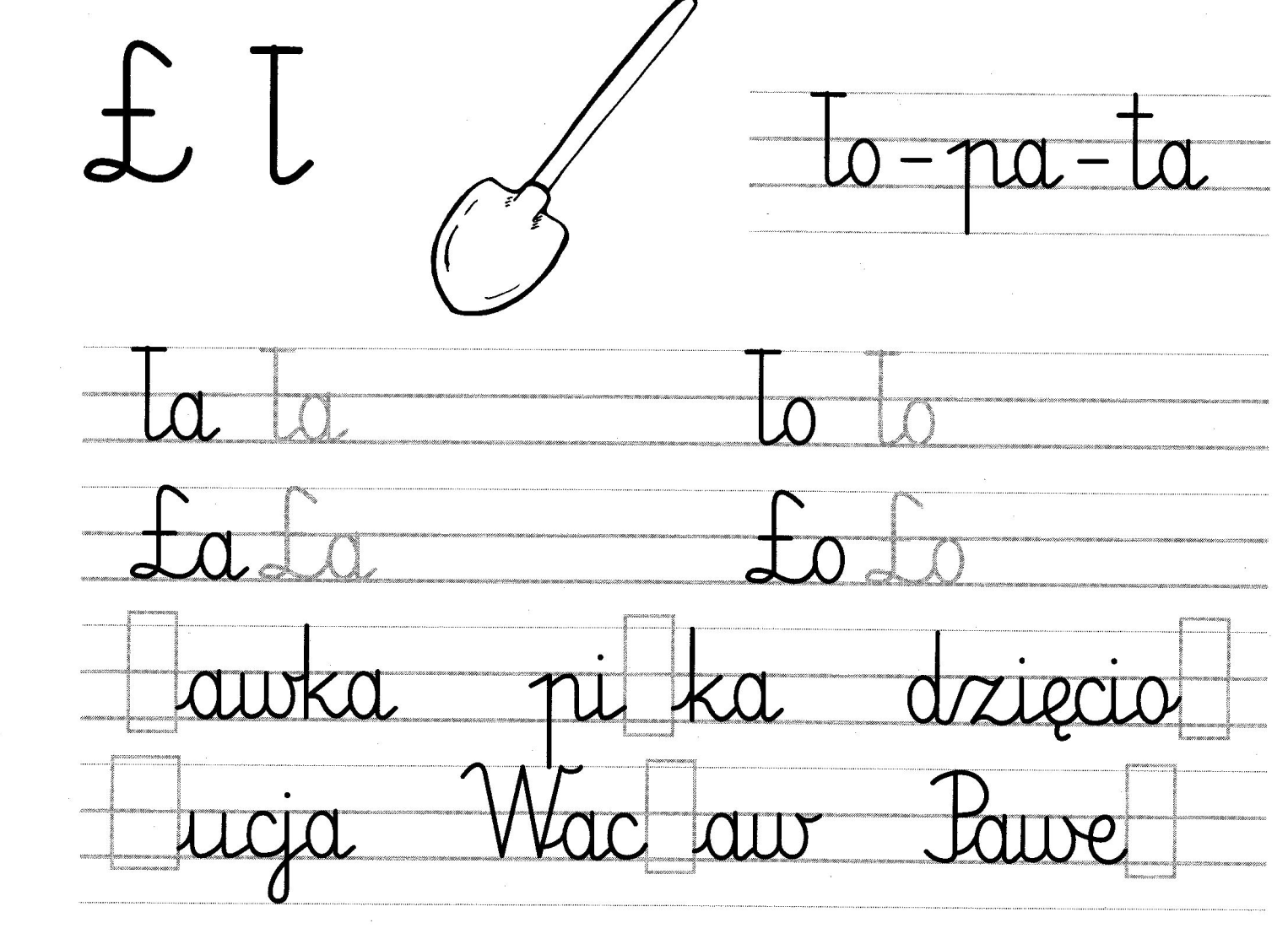 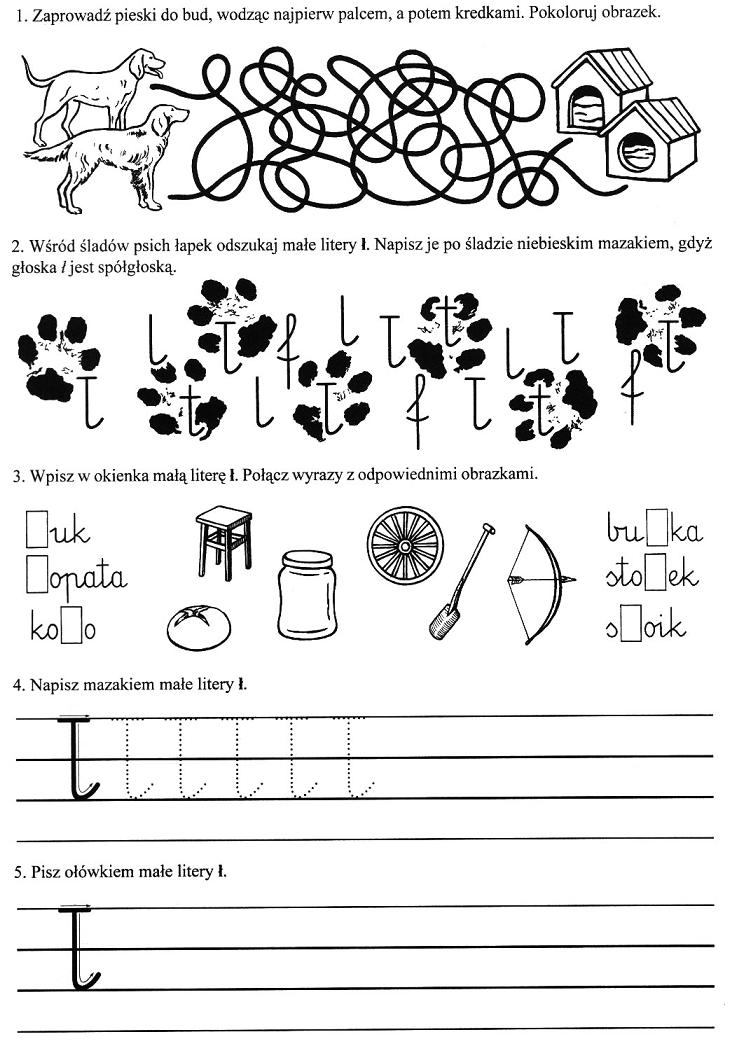 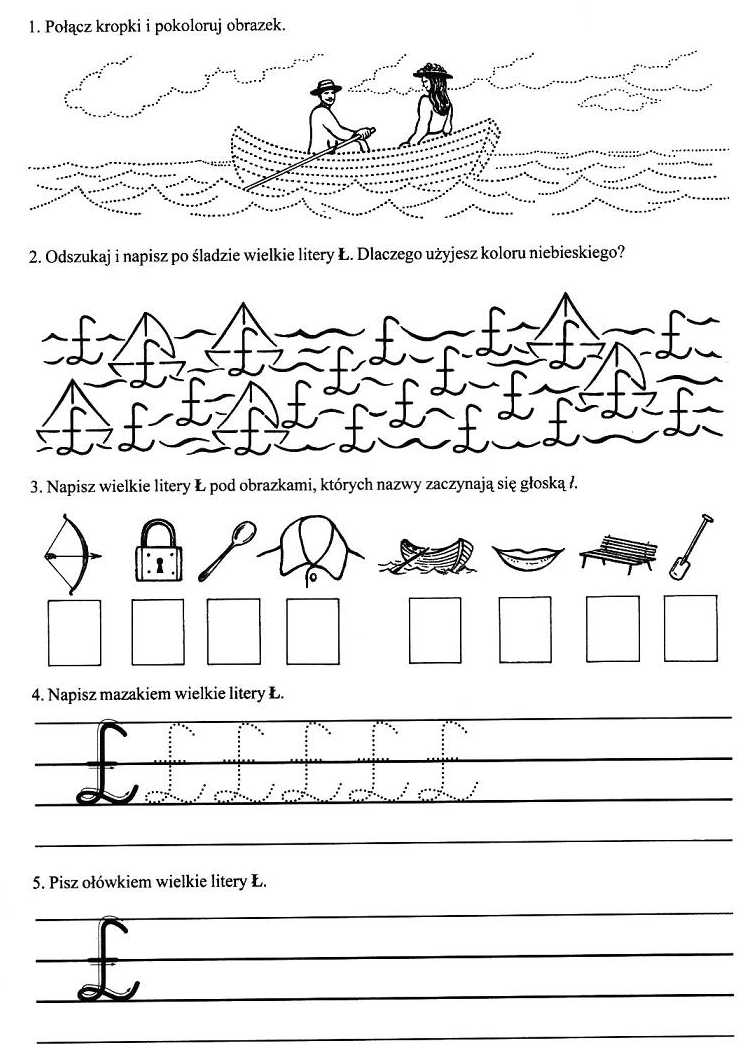 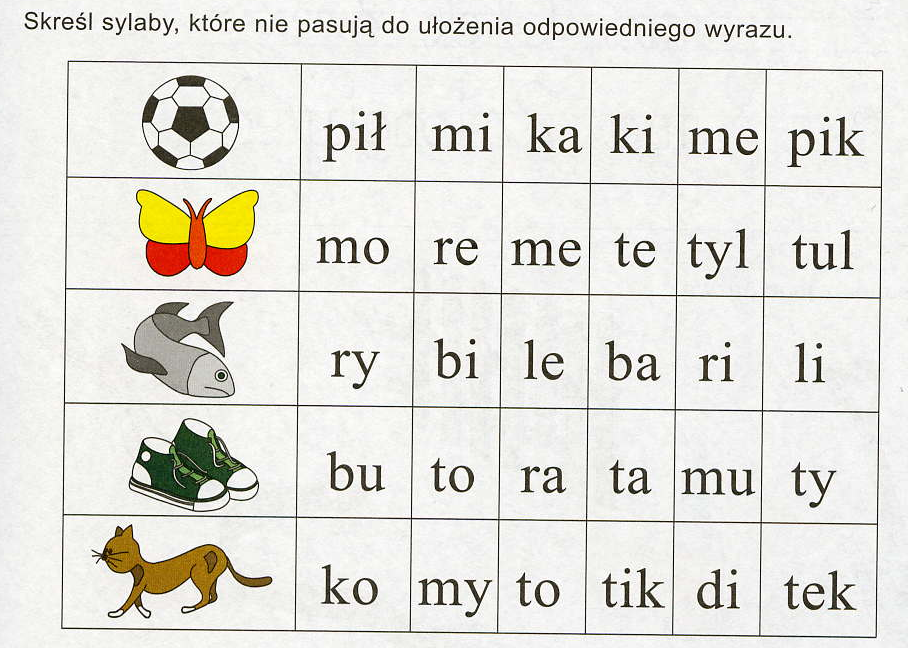   1. Napisz na dużym żaglu łódki wielką literę Ł, a na małym – małą ł.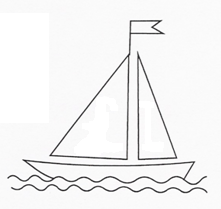 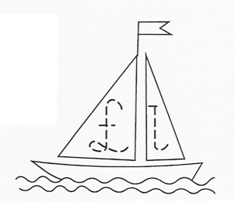 2. Pomóż rycerzom dojść do swojej broni                   3. Czyje to łapy? Połącz pary.  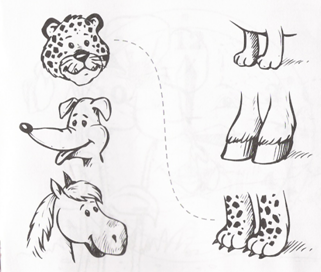 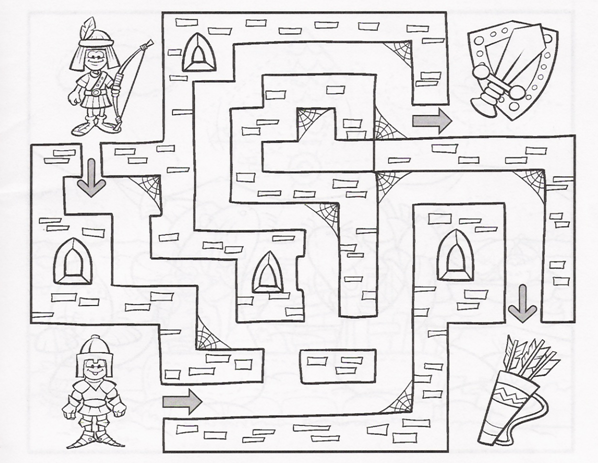 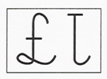 4. rozwiąż rebusy.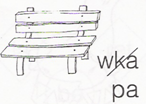 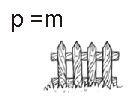 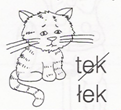 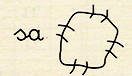 